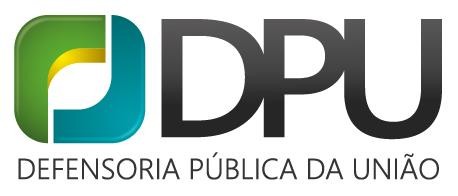 UNIDADE DE FOZ DO IGUAÇU/PRANEXO I - FICHA DE INSCRIÇÃOEXCELENTÍSSIMO SENHOR PRESIDENTE DA COMISSÃO DO 14º CONCURSO DE PROVA PARA ESTÁGIO REMUNERADO DE DIREITO DA DEFENSORIA PÚBLICA DA UNIÃO EM FOZ DO IGUAÇU:CANDIDATO (A): FILIAÇÃO:DATA DE NASCIMENTO: RG:CPF:ENDEREÇO RESIDENCIAL:TELEFONE: (	)	CELULAR: (	) EMAIL:UNIVERSIDADE/FACULDADE DO CURSO DE DIREITO: PERÍODO CURSADO:Declaro, para os devidos fins, que preencho os requisitos previstos no Edital 01/2017 e venho, por meio deste documento, requerera inscrição no 14º Concurso de Prova para Estágio Remunerado de Direito da Defensoria Pública da União.Declarou que:(      )     sou     pessoa     com     deficiência,     possuindo     a     seguinte    limitação:(	) não sou pessoa com deficiência física. Pede Deferimento.Foz do Iguaçu,	de	de 2017.Assinatura do(a) Candidato(a)Rua Tarobá, nº 834 – Centro - CEP 85851-220 - Fone (45) 3572-3574 dpu.foz@dpu.gov.br